หน้าปก [Cover]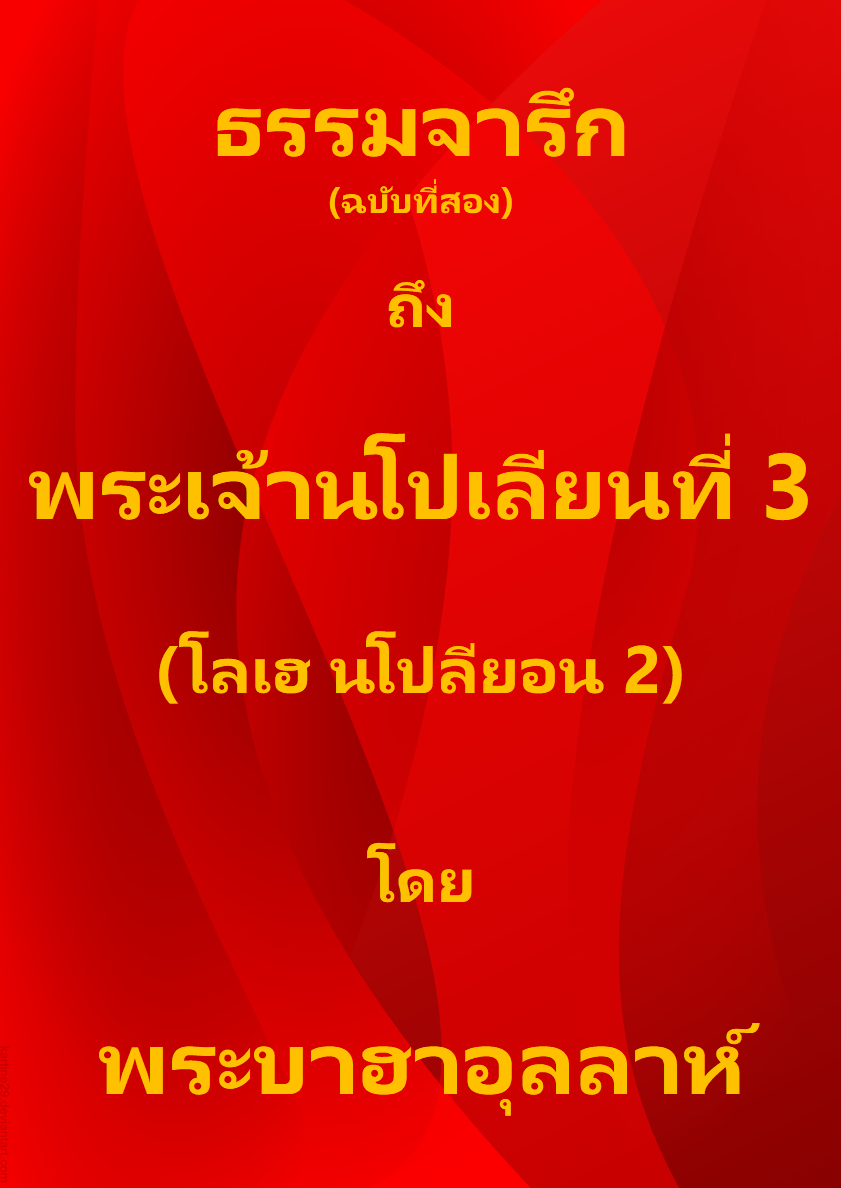 หน้าชื่อเรื่อง
[Title Page]ธรรมจารึกถึง
พระเจ้านโปเลียนที่ 3
(ฉบับที่สอง)[Second Tablet to Napoleon III](โลเฮ นโปลียอน 2)[Lawḥ-i-Napulyún II]โดยพระบาฮาอุลลาห์[Bahá’u’lláh]แปลอย่างไม่เป็นทางการโดยน.พ.ธวัชชัย วิสุทธิมรรค (พฤศจิกายน 2563)[Provisional Translation by Dr. Tawatchai Wisoodthimark (November 2020)]ดาวน์โหลดเวอร์ชันภาษาอังกฤษที่ตรงกับคำแปลภาษาไทยนี้
[Download English version which matches this Thai translation]ดาวน์โหลดเวอร์ชั่นภาษาอังกฤษจากศูนย์กลางบาไฮแห่งโลก
[Download English language version from Bahá'í World Centre]เว็บไซต์อย่างเป็นทางการ
ของชุมชนบาไฮประเทศไทย[Thai Bahá'í Official Website] International Bahá'í Website
in English and other languagesศาสนาบาไฮ[Bahá'í Faith]ธรรมจารึกถึงพระเจ้านโปเลียนที่ 3 (ฉบับที่สอง)
(โลเฮ นโปลียอน 2)
[Second Tablet to Napoleon III (Lawḥ-i-Napulyún II)]1ดูกร  กษัตริย์แห่งปารีส! []  จงบอกบาทหลวงทั้งหลายให้เลิกตีระฆัง  พระผู้เป็นเจ้า  พระผู้เป็นหนึ่งอย่างแท้จริงเป็นพยาน!  ระฆังที่ยิ่งใหญ่ที่สุดมาปรากฏแล้วในรูปของพระองค์ผู้เป็นพระนามอันยิ่งใหญ่ที่สุด  และองคุลีแห่งพระประสงค์ของพระผู้เป็นนายของเจ้า  พระผู้ทรงประเสริฐสุด  พระผู้ทรงความสูงส่งที่สุด  ตีระฆังนี้ในนภาแห่งความเป็นอมตะในนามของพระองค์  พระผู้ทรงความรุ่งโรจน์,  ดังนี้ท่อนวจนะทั้งหลายที่ทรงอำนาจของพระผู้เป็นนายของเจ้าถูกส่งลงมายังเจ้าอีก  เพื่อว่าเจ้าจะได้ลุกขึ้นมาระลึกถึงพระผู้เป็นเจ้า  พระผู้สร้างโลกและสวรรค์  ในวันเหล่านี้ที่ชนเผ่าทั้งหมดของโลกเศร้าโศก  รากฐานของเมืองทั้งหลายสั่นสะเทือน  และธุลีแห่งความไม่มีศาสนาได้ห่อหุ้มมวลมนุษย์  เว้นแต่ผู้ที่พระผู้เป็นเจ้า  พระผู้ทรงรอบรู้  พระผู้ทรงอัจฉริยภาพ  ยินดีละเว้น,  จงกล่าวว่า : พระองค์ผู้เป็นพระผู้ไม่ถูกจำกัดเสด็จมาแล้วในก้อนเมฆแห่งแสงสว่าง  เพื่อว่าพระองค์จะให้พลังชีวิตแก่โลกด้วยสายลมแห่งพระนามของพระองค์  พระผู้ทรงปรานีที่สุด  รวมชนชาติทั้งหลายของโลกให้เป็นหนึ่ง  และรวบรวมมวลมนุษย์ไว้รอบธรรมจารึกนี้ที่ถูกส่งลงมาจากสวรรค์,  จงระวังว่าพวกเจ้าไม่ได้ปฏิเสธความโปรดปรานของพระผู้เป็นเจ้าหลังจากที่ความโปรดปรานนี้ถูกส่งลงมาให้เจ้า  สิ่งนี้ดีสำหรับพวกเจ้ายิ่งกว่าสิ่งที่พวกเจ้าครอบครอง  เพราะสิ่งที่เป็นของเจ้าเสื่อมสูญ  ขณะที่สิ่งที่อยู่กับพระผู้เป็นเจ้านั้นยืนยง,  ความจริงแล้วพระองค์ประกาศิตสิ่งที่พระองค์ปรารถนา  แท้จริงแล้วสายลมแห่งการอภัยโชยมาจากทิศทางของพระผู้เป็นนายของเจ้า  พระผู้เป็นเจ้าแห่งความปรานี  ใครก็ตามที่หันมาหาจะได้รับการชำระล้างบาป  ความเจ็บปวดและความเจ็บป่วยทั้งหมดของตน,  ขอความสุขจงมีแด่ผู้ที่หันมาหาสายลมนี้  และคงามวิบัติบังเกิดกับผู้ที่หันเหออกไป2หากเจ้าเงี่ยหูของจิตฟังสรรพสิ่ง  เจ้าจะได้ยินว่า : “พระผู้ทรงดำรงอยู่ก่อนยุคสมัยเสด็จมาแล้วในความรุ่งโรจน์ที่ยิ่งใหญ่ของพระองค์!”  ทุกสิ่งสรรเสริญพระผู้เป็นนายของตน  บางคนรู้จักพระผู้เป็นเจ้าและจำพระองค์ได้  บางคนจำพระองค์ได้แต่ไม่รู้จักพระองค์,  ดังนี้เราลิขิตโองการของเราไว้ในธรรมจารึกที่แจ่มแจ้ง3ดูกร  กษัตริย์  จงเงี่ยหูฟังสุรเสียงที่เรียกมาจากไฟที่ลุกไหม้อยู่ในพฤกษาเขียวขจีนี้  บนไซนายที่ถูกยกขึ้นมาเหนือตำแหน่งศักดิ์สิทธิ์ที่ขาวหิมะ  เลยนครนิรันดร์ออกไปว่า : “แท้จริงแล้วไม่มีพระผู้เป็นเจ้าอื่นใดนอกจากเรา  พระผู้ทรงอภัยเสมอ  พระผู้ทรงปรานีที่สุด!”  ความจริงแล้วเราได้ส่งพระองค์ผู้ซึ่งเราช่วยเหลือด้วยพระวิญญาณบริสุทธิ์ไป  เพื่อว่าพระองค์จะประกาศต่อเจ้าเกี่ยวกับแสงสว่างนี้  ที่ส่องมาจากขอบฟ้าแห่งพระประสงค์ของพระผู้เป็นนายของเจ้า  พระผู้ทรงประเสริฐสุด  พระผู้ทรงความรุ่งโรจน์  และเครื่องหมายของพระองค์ถูกเปิดเผยในโลกตะวันตก,  จงหันหน้ามาหาพระองค์ในยุคนี้  ยุคที่พระผู้เป็นเจ้าเชิดชูไว้เหนือยุคอื่นทั้งหมด  และพระผู้ทรงปรานีสาดความอำไพของความรุ่งโรจน์ที่โชติช่วงของพระองค์มายังทุกคนที่อยู่ในสวรรค์และทุกคนที่อยู่บนโลก,  จงลุกขึ้นรับใช้พระผู้เป็นเจ้าและช่วยเหลือศาสนาของพระองค์  แท้จริงแล้วพระองค์จะช่วยเหลือเจ้าด้วยกองทัพที่มองเห็นและมองไม่เห็น  และจะตั้งเจ้าเป็นกษัตริย์เหนือทั้งหมดภายใต้ดวงอาทิตย์ที่รุ่งขึ้นมา,  ความจริงแล้วพระผู้เป็นนายของเจ้าคือพระผู้ทรงอานุภาพสูงสุด  พระผู้ทรงมหิทธานุภาพ4สายลมของพระผู้ทรงปรานีที่สุดได้พัดผ่านสรรพสิ่ง  ขอความสุขจงมีแด่ผู้ที่ได้กลิ่นสุคนธรสของสายลมนี้และหันมาหาสายลมนี้ด้วยหัวใจที่สมบูรณ์,  จงสวมขมับของเจ้าด้วยเครื่องประดับแห่งพระนามของเรา  สวมลิ้นของเจ้าด้วยการระลึกถึงเรา  และสวมหัวใจของเจ้าด้วยความรักสำหรับเรา  พระผู้ทรงมหิทธานุภาพ  พระผู้ทรงความสูงส่งที่สุด,  เราไม่ปรารถนาสิ่งใดสำหรับเจ้าเว้นแต่สิ่งที่ดีสำหรับเจ้ายิ่งกว่าสิ่งที่เจ้าครอบครองและทรัพย์ทั้งหมดในโลก  แท้จริงแล้วพระผู้เป็นนายทรงรู้และรับทราบทุกสิ่ง  จงลุกขึ้นในพระนามของเราในหมู่คนรับใช้ของเรา  และกล่าวว่า : “ดูกร  พวกเจ้าชนชาติทั้งหลายของโลก!  จงหันมาหาพระองค์ผู้ทรงหันมาหาเจ้า  แท้จริงแล้วพระองค์คือพระพักตร์ของพระผู้เป็นเจ้าในหมู่พวกเจ้า  คือพยานหลักฐานและการนำทางของพระองค์สำหรับเจ้า  พระองค์เสด็จมายังเจ้าด้วยเครื่องหมายที่ไม่มีใครสามารถแสดง”  เสียงของพุ่มไม้ที่ลุกไหม้เปล่งขึ้นมาในใจกลางของโลก  และพระวิญญาณบริสุทธิ์ร้องเรียกเสียงดังในหมู่ชาติทั้งหลายว่า : “ดูซิ  พระผู้เป็นที่ปรารถนาเสด็จมาแล้วด้วยอาณาจักรที่เห็นชัด!”5ดูกร  กษัตริย์!  ดวงดาวทั้งหลายบนนภาแห่งความรู้ได้ตกลงมา  นั่นคือบรรดาผู้ที่พยายามพิสูจน์สัจธรรมของความมุ่งหมายของเราโดยสิ่งที่พวกเขาครอบครอง  และกล่าวถึงพระผู้เป็นเจ้าในพระนามของเรา,  และกระนั้นเมื่อเราเสด็จมายังพวกเขาในความรุ่งโรจน์ของเรา  พวกเขาหันเหออกไป  พวกเขาคือพวกที่ตกลงมาอย่างแท้จริง,  ที่จริงแล้วนี้คือสิ่งที่พระวิญญาณของพระผู้เป็นเจ้าเคยประกาศไว้เมื่อพระองค์เสด็จมายังเจ้าด้วยสัจธรรม  พระองค์ผู้ซึ่งเหล่าบัณฑิตชาวยิวเคยโต้แย้ง  จนกระทั่งสุดท้ายแล้วพวกเขาได้กระทำสิ่งที่ทำให้พระวิญญาณบริสุทธิ์เศร้าโศก  และน้ำตาของพวกที่อยู่ใกล้ทางเข้าหาพระผู้เป็นเจ้าไหลออกมา,  จงพิจารณาดูชาวฟาริซีที่ได้บูชาพระผู้เป็นเจ้ามาเจ็ดสิบปี  ได้ปฏิเสธพระบุตรอย่างไรเมื่อพระองค์มาปรากฏ  ทว่าผู้ที่มีชู้ได้รับอนุญาตให้เข้าไปในอาณาจักรสวรรค์,  ดังนี้ปากกานี้ขอตักเตือนเจ้าตามที่บัญชาโดยพระผู้เป็นกษัตริย์นิรันดร์  เพื่อว่าเจ้าจะได้รับทราบสิ่งที่เกิดขึ้นเมื่อกาลก่อน  และถูกนับในยุคนี้ในหมู่ที่เชื่ออย่างแท้จริง6จงกล่าวว่า : ดูกร  ชุมนุมพระ!  อย่าแยกตัวเองอยู่ในโบสถ์หรืออาราม  จงออกมาจากที่นั่นโดยการอนุญาตของเรา  และจากนั้นจงสาละวนอยู่กับสิ่งที่จะเป็นประโยชน์ต่อเจ้าและผู้อื่น  ดังนี้พระองค์ผู้เป็นพระผู้เป็นนายของวันแห่งการคิดบัญชีบัญชาเจ้า  จงแยกตัวเจ้าเองอยู่ในที่มั่นแห่งความรักของเรา  นี้คือการแยกตัวที่เหมาะกับเจ้าอย่างแท้จริง  ขอเจ้าเพียงแต่รู้,  ที่จริงแล้วผู้ที่แยกตัวเองอยู่ในบ้านของตนนั้นเป็นเสมือนคนตาย  เป็นความจำเป็นที่คนเราจะแสดงสิ่งที่จะเป็นประโยชน์ต่อมนุษยชาติ  ผู้ที่ไม่ออกผลนั้นเหมาะสำหรับกองไฟ,  ดังนี้พระผู้เป็นนายของเจ้าขอตักเตือนเจ้า  แท้จริงแล้วพระองค์คือพระผู้ทรงอำนาจ  พระผู้ทรงอารี,  จงเข้ามาสู่ชีวิตสมรส  เพื่อว่าหลังจากเจ้าอีกคนหนึ่งจะได้เกิดขึ้นมาแทนที่เจ้า  แท้จริงแล้วเราห้ามเจ้ามิให้มักมากในกาม  และไม่ได้ห้ามสิ่งที่หนุนนำความซื่อสัตย์,  พวกเจ้ายึดติดการเร่งเร้าตามธรรมชาติของเจ้า  และโยนบทบัญญัติของพระผู้เป็นเจ้าทิ้งไปข้างหลังหรือ?  จงเกรงกลัวพระผู้เป็นเจ้า  และอย่าเป็นพวกที่เบาปัญญา  หากไม่ใช่เพราะมนุษย์  ใครบนพิภพของเราจะระลึกถึงเรา  และนามและคุณลักษณะทั้งหลายของเราจะถูกเปิดเผยออกมาได้อย่างไร?  จงใคร่ครวญดูและอย่าเป็นพวกที่ปิดกั้นตัวเองจากพระองค์ด้วยม่าน  แล้วเป็นพวกที่หลับสนิท,  ผู้ที่ไม่สมรสไม่สามารถหาสถานที่ที่ใช้อาศัยหรือวางศีรษะ  เพราะสิ่งที่น้ำมือของผู้ทรยศได้กระทำ  ความบริสุทธิ์ของเขาหาได้อยู่ที่สิ่งที่พวกเจ้าเชื่อและจินตนาการ  แต่อยู่ที่สิ่งที่เป็นของเรา,  จงถามไถ่  เพื่อว่าพวกเจ้าจะตระหนักในสถานะของพระองค์  ซึ่งประเสริฐเหนือจินตนาการที่ไร้สาระของชนชาติทั้งหมดของโลก  พระพรจงมีแด่ผู้ที่เข้าใจ7ดูกร  กษัตริย์!  เราได้ยินถ้อยคำที่เจ้าเอ่ยเป็นการตอบพระเจ้าซีซาร์แห่งรัสเซีย  ในเรื่องการตัดสินใจเกี่ยวกับสงคราม []  แท้จริงแล้วพระผู้เป็นนายของเจ้าทรงรู้และรับทราบทุกอย่าง  เจ้ากล่าวว่า : “ขณะที่เรานอนหลับอยู่บนเก้าอี้นอน  เสียงร้องของผู้ถูกกดขี่ที่จมน้ำตายในทะเลดำปลุกเราให้ตื่น”  นี้คือสิ่งที่เราได้ยินเจ้าพูด  และแท้จริงแล้วพระผู้เป็นนายของเจ้าเป็นพยานต่อสิ่งที่เราพูด,  เราให้การยืนยันว่า  สิ่งที่ปลุกเจ้าให้ตื่นไม่ใช่เสียงร้องของพวกเขา  แต่เป็นการเร่งเร้าของความคลั่งไคล้ของเจ้าเอง  เพราะเราได้ทดสอบเจ้าและพบว่าเจ้าบกพร่อง,  จงทำความเข้าใจความหมายของวจนะของเราและเป็นพวกที่เห็นแจ้ง,  ด้วยคำนึงถึงเกียรติศักดิ์ที่เราประทานให้แก่เจ้าในชีวิตที่เป็นสังขารนี้  ไม่ใช่ความปรารถนาของเราที่จะกล่าววาทะประณามเจ้า  แท้จริงแล้วเราเลือกมารยาท  และทำให้มารยาทเป็นสัญลักษณ์ที่แท้จริงของพวกที่อยู่ใกล้พระองค์,  ความจริงแล้วมารยาทคือเสื้อผ้าที่เหมาะกับมนุษย์ทุกคนไม่ว่าหนุ่มหรือแก่  ขอความสุขสวัสดีจงมีแด่ผู้ที่ประดับธรรมวิหารของตนด้วยมารยาท  และความวิบัติสำหรับผู้ที่ถูกพรากจากความอารีที่ยิ่งใหญ่นี้,  หากถ้อยคำของเจ้ามีความจริงใจ  เจ้าย่อมไม่โยนคัมภีร์ของพระผู้เป็นเจ้าทิ้งไปข้างหลัง  เมื่อคัมภีร์นั้นถูกส่งไปให้เจ้าโดยพระองค์ผู้เป็นพระผู้ทรงมหิทธานุภาพ  พระผู้ทรงอัจฉริยภาพ,  เราได้พิสูจน์เจ้าโดยคัมภีร์นั้นและพบว่า  เจ้าไม่ใช่อย่างที่เจ้าประกาศตัว  จงลุกขึ้นและชดเชยสิ่งที่หนีเจ้าไป  อีกไม่นานโลกและทุกสิ่งที่เจ้าครอบครองจะเสื่อมสูญ  และราชอาณาจักรจะคงอยู่กับพระผู้เป็นเจ้า  พระผู้เป็นนายของเจ้า  พระผู้เป็นนายของบรรพบุรุษของเจ้า,  เป็นความจำเป็นที่เจ้าจะไม่ดำเนินกิจการทั้งหลายของเจ้าตามการบงการของกิเลสของเจ้า  จงเกรงกลัวเสียงถอนหายใจของพระผู้ถูกประทุษร้ายนี้  และกำบังพระองค์ให้พ้นจากลูกดอกของพวกที่กระทำอย่างไม่ยุติธรรม8เพราะสิ่งที่เจ้าได้กระทำ  ราชอาณาจักรของเจ้าจะถูกเหวี่ยงลงไปในความสับสน  และจักรวรรดิของเจ้าจะหลุดจากมือของเจ้า  เป็นการลงโทษสำหรับสิ่งที่เจ้าได้ก่อ []  เมื่อนั้นเจ้าจะรู้ว่าเจ้าได้ทำผิดพลาดอย่างชัดเจนเพียงไร  ความอลหม่านจะครอบงำประชาชนทั้งหมดในดินแดนนั้น  นอกเสียจากว่าเจ้าจะลุกขึ้นมาช่วยเหลือศาสนานี้  และปฏิบัติตามพระองค์ผู้ทรงเป็นพระวิญญาณของพระผู้เป็นเจ้าในหนทางตรงนี้,  ความโอ่อ่าของเจ้าทำให้เจ้าทะนงหรือ?  ชีวิตของเราเป็นพยาน!  ความโอ่อ่าของเจ้าจะไม่ยืนยง  ไม่เพียงเท่านั้น  จะผ่านหายไปในไม่ช้า  นอกเสียจากว่าเจ้าจะยึดมั่นเชือกที่แน่นหนานี้  เราเห็นความตกต่ำไล่ตามเจ้าอย่างเร่งรีบ  แต่เจ้ากลับเป็นพวกที่หลับสนิท,  เมื่อได้ยินสุรเสียงของพระองค์ร้องเรียกมาจากที่ประทับแห่งความรุ่งโรจน์  เป็นความจำเป็นที่เจ้าจะโยนทิ้งทุกสิ่งที่เจ้าครอบครอง  และร้องตะโกนว่า : “ข้าแต่พระผู้เป็นนายของทุกคนที่อยู่ในสวรรค์และทุกคนที่อยู่บนโลก!  ข้าพเจ้าอยู่ที่นี่”9ดูกร  กษัตริย์! เราอยู่ในอิรัก  เมื่อชั่วโมงแห่งการจากไปมาถึง,  โดยคำสั่งของกษัตริย์แห่งอิสลาม []  เราย่างก้าวไปตามการชี้ทางของเขา  เมื่อไปถึงที่นั่นมีสิ่งที่บังเกิดกับเราโดยน้ำมือของผู้ประสงค์ร้าย  อย่างที่หนังสือทั้งหลายของโลกไม่มีวันเล่าได้เพียงพอ,  ครั้นแล้วผู้ที่อยู่ด้วยกันในสวรรค์  และพวกที่อาศัยอยู่ภายในสถานที่สงบเงียบแห่งความวิสุทธิ์  ต้องเศร้าโศก  และกระนั้นประชาชนยังถูกห่อหุ้มอยู่ในม่านหนา!  จงกล่าวว่า : พวกเจ้าค่อนแคะพระองค์ผู้ซึ่งเสด็จมายังเจ้าด้วยหลักฐานที่ชัดเจนของพระผู้เป็นเจ้าและข้อพิสูจน์ของพระองค์  ด้วยพยานหลักฐานของพระผู้เป็นเจ้าและเครื่องหมายทั้งหลายของพระองค์หรือ?  สิ่งเหล่านี้ไม่ได้มาจากพระองค์เอง  ไม่  มาจากผู้ซึ่งก่อกำเนิดพระองค์ต่างหาก  ส่งพระองค์ไปโดยอานุภาพแห่งสัจธรรม  และทำให้พระองค์เป็นประทีปสำหรับมวลมนุษยชาติ10ชะตากรรมของเราสาหัสยิ่งขึ้นแต่ละวัน  ไม่เพียงเท่านั้น  แต่ละชั่วโมง  จนกระทั่งพวกเขาเอาเราออกมาจากคุกของเรา  และเอาเราเข้าคุกที่ยิ่งใหญ่ที่สุดด้วยความอยุติธรรมที่จะแจ้ง  และหากผู้ใดถามพวกเขาว่า : “พวกเขาถูกคุมขังเพราะทำความผิดใด?”  พวกเขาจะตอบโดยกล่าวว่า : “แท้จริงแล้วพวกเขาหาทางแทนที่ศาสนาด้วยศาสนาใหม่!”  หากสิ่งโบราณเป็นสิ่งที่พวกเจ้าชอบ  เช่นนั้นทำไมเจ้าทิ้งสิ่งที่ลิขิตไว้ในโทราห์และอีแวนเจล?  ดูกร  มนุษย์ทั้งหลาย!  จงทำให้ชัดเจน,  ชีวิตของเราเป็นพยาน!  ไม่มีสถานที่สำหรับเจ้าในยุคนี้ให้หนีไปหา  หากนี้คือความผิดของเรา  เช่นนั้นพระโมฮัมหมัดอัครสาวกของพระผู้เป็นเจ้า  ได้ทำความผิดนี้ก่อนเรา  และก่อนพระโมฮัมหมัดคือพระองค์ผู้เป็นพระวิญญาณของพระผู้เป็นเจ้า []  และก่อนหน้านั้นอีกคือพระองค์ผู้ทรงสนทนากับพระผู้เป็นเจ้า []  หากนี้คือบาปของเราที่ได้เชิดชูพระวจนะของพระผู้เป็นเจ้า  และเปิดเผยศาสนาของพระองค์  เช่นนั้นเราคือคนบาปที่ยิ่งใหญ่ที่สุดอย่างแท้จริง!  เราจะไม่ขอแลกบาปดังกล่าวกับอาณาจักรของโลกและสวรรค์11เมื่อมาถึงคุกนี้  เราตั้งใจจะส่งข่าวสารของพระผู้เป็นนาย  พระผู้ทรงมหิทธานุภาพ  พระผู้เป็นที่สรรเสริญ  ไปถึงกษัตริย์ทั้งหลาย  แม้ว่าเราได้ส่งสิ่งที่เราได้รับบัญชาไปถึงพวกเขาแล้วในหลายธรรมจารึก  กระนั้นเราส่งอีกครั้งประหนึ่งเป็นสัญลักษณ์แห่งกรุณาธิคุณของพระผู้เป็นเจ้า  เพื่อว่าพวกเขาอาจจะยอมรับพระผู้เป็นนาย  พระผู้เสด็จลงมาในก้อนเมฆด้วยอธิปไตยที่เห็นชัด12เมื่อความทุกข์ทรมานของเราทวีขึ้น  ความรักของเราที่มีต่อพระผู้เป็นเจ้าและศาสนาของพระองค์เพิ่มขึ้น  อย่างที่ทุกสิ่งที่บังเกิดกับเราโดยกองทัพแห่งความดิ้อดันไม่สามารถหยุดยั้งจุดประสงค์ของเรา  หากพวกเขาซ่อนเราไว้ในก้นบึ้งใต้พิภพ  พวกเขาก็จะพบเราขี่ก้อนเมฆด้วยความตระหง่าน  และร้องเรียกพระผู้เป็นเจ้า  พระผู้เป็นนายแห่งพลังและอำนาจ,  เราได้ถวายตัวเราเองในหนทางของพระผู้เป็นเจ้า  ปรารถนาความทุกข์ทรมานในความรักของเราที่มีต่อพระองค์  และเพื่อเห็นแก่ความยินดีของพระองค์  พยานต่อสิ่งนี้คือความวิบัติทั้งหลายที่ทรมานเราอยู่ตอนนี้  ซึ่งไม่มีใครเคยทนทรมานคล้ายกันนี้มาก่อน,  ผมทุกเส้นบนศีรษะของเราร้องเรียกสิ่งที่พุ่มไม้ลุกไหม้เคยเอ่ยบนไซนาย  และเส้นเลือดดำแต่ละเส้นในร่างกายของเราเปล่งเสียงเรียกพระผู้เป็นเจ้าว่า : “โอ  ขอให้ข้าถูกตัดในหนทางของพระองค์  เพื่อว่าโลกจะได้รับพลังชีวิต  และชนชาติทั้งหมดของโลกจะได้สามัคคีกัน!”  ดังนี้เป็นที่ประกาศิตไว้โดยพระองค์ผู้เป็นพระผู้ทรงรอบรู้  พระผู้ทรงรับทราบทุกอย่าง13จงรู้ความจริงว่า  ข้าแผ่นดินของเจ้าคือสิ่งที่พระผู้เป็นเจ้าฝากไว้ให้ดูแลในหมู่ของเจ้า  ดังนั้นจงเฝ้าดูพวกเขาดังที่พวกเจ้าเฝ้าดูตัวเอง  จงระวังเพื่อว่าพวกเจ้าจะไม่ยอมให้สุนัขป่ามาเป็นผู้เลี้ยงฝูงแกะ  หรือให้ความทะนงและความหลงตัวเองมายับยั้งเจ้าจากการหันมาเหลียวแลคนยากไร้และคนถูกทอดทิ้ง,  หากเจ้าได้ดื่มอมฤตธรรมแห่งชีวิตนิรันดร์จากถ้วยแห่งวจนะของพระผู้เป็นนายของเจ้า  พระผู้ทรงปรานี  เจ้าจะสามารถละทิ้งทุกสิ่งที่เจ้าครอบครอง  และประกาศพระนามของเราต่อมวลมนุษยชาติ,  เช่นนั้นจงชำระวิญญาณของเจ้าด้วยน้ำแห่งความปล่อยวาง  แท้จริงแล้วนี้คือการระลึกถึงที่ส่องแสงอยู่บนขอบฟ้าของสรรพสิ่ง  ซึ่งจะชะล้างวิญญาณของเจ้าให้ปลอดจากขี้โลหะของโลก,  จงละทิ้งวังของเจ้าไว้กับประชาชนแห่งหลุมศพ  ละทิ้งจักรวรรดิของเจ้าไว้กับใครก็ตามที่ปรารถนาจักรวรรดนั้น  จากนั้นหันมาหาอาณาจักรสวรรค์,  แท้จริงแล้วนี้คือสิ่งที่พระผู้เป็นเจ้าเลือกให้เจ้า  หากเจ้าเป็นพวกที่หันมาหาพระองค์,  พวกที่ไม่หันมาหาพระพักตร์ของพระผู้เป็นเจ้าในการเปิดเผยพระธรรมครั้งนี้  ไร้ซึ่งชีวิต  พวกเขาเคลื่อนไหวตามที่กิเลสที่เห็นแก่ตัวของตนบอก  และความจริงแล้วถูกนับในหมู่คนตาย,  หากเจ้าปรารถนาจะแบกความรับผิดชอบของอาณาจักรของเจ้า  จงแบกเพื่อช่วยเหลือศาสนาของพระผู้เป็นนายของเจ้า,  ขอความสดุดีจงมีแด่สถานะนี้ซึ่งใครก็ตามที่บรรลุถึง  ได้บรรลุถึงความดีทั้งปวงที่มาจากพระองค์ผู้เป็นพระผู้ทรงรอบรู้  พระผู้ทรงอัจฉริยภาพ14จงลุกขึ้นมาเหนือขอบฟ้าแห่งการละวางในนามของเรา  และจากนั้นตั้งหน้ามาสู่อาณาจักรสวรรค์โดยคำสั่งของพระผู้เป็นนายของเจ้า  พระผู้เป็นนายแห่งพลังและอำนาจ,  โดยอานุภาพของอธิปไตยของเราจงยืนอยู่ต่อหน้าบรรดาผู้ที่อาศัยอยู่ในโลกและกล่าวว่า : “ดูกร  ประชาชน!  ยุคนั้นมาถึงแล้ว  และสุคนธรสของพระผู้เป็นเจ้าโชยมายังสรรพโลก  ผู้ที่หันหนีไปจากพระพักตร์ของพระองค์คือเหยื่อที่หมดหนทางของความโน้มเอียงที่ต่ำทราม  พวกเขาคือพวกที่หลงทางอย่างแท้จริง”15จงประดับกายของราชอาณาจักรของเจ้าด้วยเสื้อผ้าแห่งนามของเรา  และจากนั้นลุกขึ้นสอนศาสนาของเรา  สิ่งนี้ดีสำหรับเจ้ายิ่งกว่าสิ่งที่เจ้าครอบครอง,  ด้วยวิธีนี้พระผู้เป็นเจ้าจะเชิดชูนามของเจ้าในหมู่กษัตริย์ทั้งปวง  พระองค์ทรงอิทธิฤทธิ์เหนือทุกสิ่ง,  จงเดินไปในหมู่มนุษย์ในนามของพระผู้เป็นเจ้า  และโดยอานุภาพแห่งอำนาจของพระองค์  เพื่อว่าเจ้าจะได้แสดงเครื่องหมายทั้งหลายของพระองค์ออกมาท่ามกลางชนชาติทั้งหลายของโลก  จงลุกไหม้อย่างสว่างไสวด้วยเปลวของไฟที่ไม่มีดับนี้  ที่พระผู้ทรงปรานีได้จุดขึ้นมาในใจกลางของสรรพโลก  เพื่อว่าโดยเจ้าความร้อนของความรักของพระองค์จะถูกจุดขึ้นมาในหัวใจของบรรดาผู้ที่พระองค์โปรดปราน,  จงตามมาในหนทางของเรา  และสะกดหัวใจทั้งหลายของมนุษย์ด้วยความปีติโดยการระลึกถึงเรา  พระผู้ทรงมหิทธานุภาพ  พระผู้ทรงประเสริฐสุด16จงกล่าวว่า : ในยุคนี้ผู้ที่ไม่มีสุคนธรสแห่งการระลึกถึงพระผู้เป็นนายของพระองค์  พระผู้ทรงปรานี  ขจรออกมา  ไม่คู่ควรกับความเป็นมนุษย์จริงๆ,  แท้จริงแล้วเขาเป็นพวกที่ไปตามกิเลสของตนเอง  และอีกไม่นานจะพบว่าตนเองสูญเสียอย่างสาหัส,  เป็นความเหมาะสมหรือที่เจ้าสัมพันธ์ตัวเองกับพระองค์ผู้ทรงเป็นพระผู้เป็นเจ้าแห่งความปรานี  และกระนั้นกระทำสิ่งที่มารได้กระทำ?  ไม่  ความงามของพระองค์ผู้เป็นพระผู้เป็นที่สรรเสริญเป็นพยาน!  ขอพวกเจ้าเพียงแต่รู้  จงชะล้างหัวใจของเจ้าให้ปลอดจากความรักโลก  ชะล้างลิ้นของเจ้าให้ปลอดจากการให้ร้าย  ชะล้างแขนขาของเจ้าให้ปลอดจากสิ่งใดก็ตามที่รั้งเจ้าจากการเข้าใกล้พระผู้เป็นเจ้า  พระผู้ทรงอำนาจ  พระผู้เป็นที่สรรเสริญ,  จงกล่าวว่า : โลกที่ว่าหมายความถึงสิ่งที่หันเหเจ้าออกจากพระองค์ผู้เป็นอุทัยสถานแห่งการเปิดเผยพระธรรม  และโน้มเจ้าเข้าหาสิ่งที่ไม่มีประโยชน์สำหรับเจ้า,  แท้จริงแล้วสิ่งที่หยุดยั้งเจ้าในยุคนี้จากพระผู้เป็นเจ้าคือโลกีย์โดยสาระ  จงหลีกหนีออกมา  แล้วเข้าหานิมิตที่ประเสริฐสุด  ซึ่งเป็นที่ประทับที่เรืองรองและสว่างไสว,นี้  พระพรจงมีแด่ผู้ที่ไม่ยอมให้สิ่งใดก็ตามมาขวางกั้นระหว่างตนและพระผู้เป็นนายของตน,  รับประกันได้ว่าไม่มีภัยอันใดบังเกิดกับเขาหากเขาได้ประโยชน์ของโลกนี้มาด้วยความยุติธรรม  เนื่องด้วยเราได้สร้างทุกสิ่งสำหรับบรรดาคนรับใช้ของเราที่เชื่อในพระผู้เป็นเจ้าอย่างแท้จริง17ดูกร  ประชาชน  หากถ้อยคำของเจ้าขัดกับการกระทำ  เช่นนั้นอะไรเล่าจะทำให้เจ้าต่างจากบรรดาผู้ที่ประกาศความศรัทธาในพระผู้เป็นนาย  พระผู้เป็นเจ้าของพวกเขา  และกระนั้นเมื่อพระองค์เสด็จลงมายังพวกเขาภายใต้เงาของก้อนเมฆ  พวกเขาปฏิเสธพระองค์และทะนงขึ้นทุกทีต่อหน้าพระผู้เป็นเจ้า  พระผู้ไม่มีเปรียบปาน  พระผู้ทรงรอบรู้?  ดูกร  ประชาชน  อย่าหลั่งเลือดของผู้ใด  หรือวินิจฉัยผู้ใดอย่างไม่ยุติธรรม  ดังนี้พวกเจ้าได้รับบัญชาจากพระองค์ผู้ทรงรู้  ผู้ทรงรับทราบทุกอย่าง,  พวกที่ก่อความวุ่นวายในดินแดนหลังจากที่ดินแดนนั้นเป็นระเบียบอย่างดีแล้ว  คนเหล่านี้ที่จริงแล้วได้ก้าวล่วงขอบเขตที่กำหนดไว้ในคัมภีร์,  ที่พักอาศัยของผู้ละเมิดนั้นน่าเวทนา18พระผู้เป็นเจ้าทรงกำหนดหน้าที่ให้ทุกคนเผยแพร่ศาสนาของพระองค์  ใครก็ตามที่ลุกขึ้นปฏิบัติหน้าที่นี้ก่อนที่จะประกาศธรรมสารของพระองค์  จำเป็นต้องประดับตนเองด้วยอลงกรณ์แห่งอุปนิสัยใจคอที่ซื่อตรงและน่าสรรเสริญ  เพื่อว่าถ้อยคำของตนจะดึงดูดหัวใจของพวกที่เปิดรับเสียงร้องเรียกของตน,  หากปราศจากสิ่งนี้  เขาไม่อาจหวังที่จะโน้มน้าวผู้ฟังได้  ดังนี้พระผู้เป็นเจ้าสั่งสอนเจ้า  แท้จริงแล้วพระองค์คือพระผู้ทรงอภัยเสมอ  พระผู้ทรงเห็นใจที่สุด19บรรดาผู้ที่เคี่ยวเข็ญผู้อื่นให้มีความยุติธรรมขณะที่ตนเองกระทำความอยุติธรรม  ถูกบรรดาผู้ที่อยู่ด้วยกันในอาณาจักรสวรรค์  และบรรดาผู้ที่เวียนรอบบัลลังก์ของพระผู้เป็นนายของตน  พระผู้ทรงมหิทธานุภาพ  พระผู้ทรงให้คุณ  กล่าวหาว่าจอมปลอมสำหรับสิ่งที่พวกเข้าเอ่ย,  ดูกร  ประชาชน  อย่ากระทำสิ่งที่ทำให้เจ้าเสียชื่อ  และเสียชื่อเสียงที่สะอาดบริสุทธิ์ของศาสนาของพระผู้เป็นเจ้าในหมู่มนุษย์,  จงระวังเพื่อว่าพวกเจ้าจะไม่เข้าหาสิ่งที่จิตใจของเจ้ารังเกียจ  จงเกรงกลัวพระผู้เป็นเจ้า  และอย่าเดินตามรอยเท้าของพวกที่หลงทาง  อย่าจัดการทรัพย์สมบัติของเพื่อนบ้านด้วยความทรยศ,  จงเป็นผู้ที่ไว้วางใจได้บนพิภพ  และอย่ารั้งการให้คนยากไร้ในสิ่งที่พระผู้เป็นเจ้าให้แก่เจ้าโดยกรุณาธิคุณของพระองค์  แท้จริงแล้วพระองค์จะประทานให้แก่เจ้าสองเท่าของสิ่งที่พวกเจ้ามีอยู่  ความจริงแล้วพระองค์คือพระผู้ทรงโอบอ้อมอารี  พระผู้ทรงเอื้อเฟื้อที่สุด20จงกล่าวว่า : เราบัญญัติไว้ว่า  ให้สอนศาสนาของเราโดยอานุภาพของวาทะ  จงระวังเพื่อว่าพวกเจ้าจะไม่โต้แย้งอย่างเหลวไหลกับผู้ใด  ใครที่ลุกขึ้นสอนศาสนาของพระผู้เป็นนายของตนเพื่อเห็นแก่พระองค์เพียงผู้เดียว  พระวิญญาณบริสุทธิ์จะเสริมพลังให้เขา  และดลใจเขาด้วยสิ่งที่จะส่องสว่างหัวใจของโลก  และจะส่องสว่างหัวใจของผู้ที่แสวงหาพระองค์ยิ่งกว่าเพียงไหน,  ดูกร  ประชาชนแห่งบาฮา!  จงเอาชนะปราสาทแห่งหัวใจของมนุษย์ด้วยดาบแห่งปัญญาและวาทะ  บรรดาผู้ที่ถูกกิเลสเร่งเร้าให้โต้แย้ง  ที่จริงแล้วถูกห่อหุ้มอยู่ในม่านที่เห็นได้ชัด  จงกล่าวว่า : ดาบแห่งปัญญาร้อนยิ่งกว่าความร้อนของฤดูร้อน  และคมกว่าใบมีดเหล็กกล้า  หากพวกเจ้าเพียงแต่เข้าใจ,  จงชักดาบนี้ออกมาในนามของเราและโดยอานุภาพของอำนาจของเรา  และจากนี้ใช้ดาบนี้พิชิตนครแห่งหัวใจของบรรดาผู้ที่แยกตัวเองอยู่ในที่มั่นของกิเลสที่วิปริตของตน,  ดังนี้ปากกาของพระผู้ทรงความรุ่งโรจน์บัญชาเจ้า  ขณะที่นั่งอยู่ภายใต้ดาบของผู้ดื้อดัน21หากเจ้าทราบบาปที่อีกคนหนึ่งกระทำ  จงปกปิดบาปนั้น  เพื่อว่าพระผู้เป็นเจ้าจะปกปิดบาปของเจ้าเอง  แท้จริงแล้วพระองค์คือพระผู้ทรงปกปิด  พระผู้เป็นนายแห่งกรุณาธิคุณอันเหลือล้น,  ดูกร  พวกเจ้าผู้ร่ำรวยบนโลก!  หากพวกเจ้าประสบคนยากไร้  อย่าปฏิบัติต่อเขาอย่างดูถูก  จงใคร่ครวญดูว่าพวกเจ้าถูกสร้างด้วยอะไร  พวกเจ้าทุกคนถูกสร้างมาจากจุลินทรีย์ที่เสียใจ []  เป็นความจำเป็นที่เจ้าจะถือปฏิบัติวาจาสัตย์  ซึ่งจะประดับธรรมวิหารของเจ้า  เชิดชูนามของเจ้า  ยกสถานะของเจ้าท่ามกลางผู้คน  และรับประกันการชดเชยที่ยิ่งใหญ่สำหรับเจ้าต่อหน้าพระผู้เป็นเจ้า22ดูกร  ชนชาติทั้งหลายของโลก  จงเงี่ยหูฟังสิ่งที่ปากกาของพระผู้เป็นนายของชาติทั้งปวงบัญชาเจ้า  จงรู้อย่างแน่ใจได้ว่า  ยุคศาสนาทั้งหลายในอดีตได้บรรลุจุดสมบูรณ์สุดท้ายและสูงสุดในกฏที่แตกออกมาจากมหาสมุทรที่ยิ่งใหญ่ที่สุดนี้  จงรีบไปยังมหาสมุทรดังกล่าวโดยคำสั่งของเรา  แท้จริงแล้วเราบัญญัติตามที่เราปรารถนา,  จงพิจารณาโลกเป็นร่างกายของมนุษย์ซึ่งถูกเล่นงานด้วยความเจ็บป่วยมากมายหลากหลาย  และการฟื้นจากความเจ็บป่วยขึ้นกับการทำให้ธาตุที่เป็นองค์ประกอบทั้งหมดของร่างกายกลมกลืนกัน  จงรวบรวมสิ่งที่เราบัญญัติให้แก่เจ้าไว้รอบๆ  และอย่าเดินในหนทางของพวกที่สร้างความขัดแย้ง23งานฉลองทั้งหมดบรรลุถึงจุดสมบูรณ์ในสองเทศกาลที่ยิ่งใหญ่ที่สุด และในอีกสองเทศกาลที่ตรงกับวันแฝด []  เทศกาลแรกที่ยิ่งใหญ่ที่สุด []  คือวันเหล่านั้นที่พระผู้เป็นเจ้าสาดความรุ่งโรจน์ที่โชติช่วงของพระนามที่ล้ำเลิศที่สุดทั้งหลายของพระองค์มายังทุกคนที่อยู่ในสวรรค์และบนโลก  เทศกาลที่สองที่ยิ่งใหญ่ที่สุด [] คือวันที่เราก่อกำเนิดพระองค์ผู้ทรงประกาศข่าวดีของการประกาศที่ยิ่งใหญ่ []  นี้ต่อประชาชน,  ดังนี้เป็นที่ลิขิตไว้ในคัมภีร์โดยพระองค์ผู้เป็นพระผู้ทรงอำนาจ  พระผู้ทรงอานุภาพ,  นอกเหนือจากสี่วันสุดยอดนี้  จงประกอบอาชีพประจำวัน  และอย่างดการประกอบกิจการค้าและงานฝีมือ  ดังนี้คำบัญชาออกมาและกฎไปจากพระองค์ผู้เป็นพระผู้เป็นนายของเจ้า  พระผู้ทรงรอบรู้  พระผู้ทรงอัจฉริยภาพ24จงกล่าวว่า : ดูกร  ชุมนุมบาทหลวงและพระ!  จงกินสิ่งที่พระผู้เป็นเจ้าทำให้ถูกกฎหมายสำหรับเจ้า  และอย่าหลีกเลี่ยงเนื้อ  พระผู้เป็นเจ้าอนุญาตให้เจ้ากินเนื้อประหนึ่งเป็นสัญลักษณ์แห่งกรุณาธิคุณของพระองค์  นอกจากช่วงเวลาหนึ่งสั้นๆ  แท้จริงแล้วพระองค์คือพระผู้ทรงอำนาจ  พระผู้ทรงให้คุณ,  จงละทิ้งทุกสิ่งที่พวกเจ้าครอบครอง  และยึดมั่นสิ่งที่พระผู้เป็นเจ้าตั้งพระประสงค์  นี้คือสิ่งที่เป็นประโยชน์ต่อเจ้า  หากพวกเจ้าเป็นพวกที่เข้าใจ,  เราได้บัญญัติการถือศีลอดสิบเก้าวันในฤดูที่มีอุณหภูมิปานกลางที่สุด  และให้เจ้าพ้นจากการอดมากกว่านี้ในยุคศาสนาที่สว่างไสวและเรืองรองนี้,  ดังนี้เราอธิบายสิ่งที่พวกเจ้าได้รับบัญชาให้ถือปฏิบัติและทำให้เป็นที่ชัดเจนสำหรับเจ้า  เพื่อว่าพวกเจ้าจะได้ปฏิบัติตามบัญญัติทั้งหลายของพระผู้เป็นเจ้า  และเป็นหนึ่งเดียวกันในสิ่งที่พระผู้ทรงมหิทธานุภาพ  พระผู้ทรงอัจฉริยภาพ  กำหนดให้เจ้า,  พระองค์ผู้เป็นพระผู้เป็นนายของเจ้า  พระผู้ทรงปรานี  เก็บความปรารถนาไว้ในหัวใจที่จะได้เห็นเผ่าพันธุ์มนุษย์ทั้งหมดเป็นประหนึ่งวิญญาณและร่างกายเดียวกัน  จงรีบไปเอาส่วนแบ่งจากกรุณาธิคุณและความปรานีของพระผู้เป็นเจ้าในยุคนี้  ที่บดบังรัศมีของยุคอื่นทั้งหมด,  ความเบิกบานในธรรมนั้นยิ่งใหญ่เพียงไรที่รอคอยผู้ที่ละทิ้งทุกสิ่งที่ตนมีด้วยความปรารถนาจะได้สิ่งที่เป็นของพระผู้เป็นเจ้า!  เราให้การยืนยันว่า  บุคคลดังกล่าวอยู่ในบรรดาผู้ที่ได้รับพรของพระผู้เป็นเจ้า25ดูกร  กษัตริย์!  จงเป็นพยานต่อสิ่งที่พระผู้เป็นเจ้าเป็นพยานด้วยพระองค์เองและเพื่อพระองค์เอง  ก่อนการสร้างโลกและสวรรค์ว่า  ไม่มีพระผู้เป็นเจ้าอื่นใดนอกจากเรา  พระผู้เป็นหนึ่ง  พระผู้ทรงความหนึ่งเดียว  พระผู้ทรงประเสริฐสุด  พระผู้ไม่มีเปรียบปาน  พระผู้เข้าถึงไม่ได้,  จงลุกขึ้นด้วยความแน่วแน่ที่สุดในศาสนาของพระผู้เป็นนายของเจ้า  พระผู้ทรงความรุ่งโรจน์  ดังนี้เจ้าได้รับการสั่งสอนในธรรมจารึกที่น่าพิศวงนี้,  แท้จริงแล้วเราไม่ปรารถนาสิ่งใดสำหรับเจ้านอกจากสิ่งที่ดีสำหรับเจ้ายิ่งกว่าทั้งหมดที่อยู่บนโลก,  สรรพสิ่งและที่เหนือกว่านั้นคือคัมภีร์ที่แจ่มแจ้งนี้  ให้การยืนยันสิ่งนี้26จงทำสมาธิใคร่ครวญดูโลกและสภาพของประชาชนของโลก  พระองค์ผู้ซึ่งโลกถูกสร้างขึ้นมาเพื่อเห็นแก่พระองค์  ทรงถูกคุมขังในเมืองที่ร้างชีวิตที่สุด []  เพราะสิ่งที่น้ำมือของพวกที่ดื้อดันได้ก่อ,  จากขอบฟ้าของเมืองคุกของพระองค์  พระองค์ทรงเรียกตัวมนุษยชาติมายังอรุโณทัยของพระผู้เป็นเจ้า  พระผู้ทรงประเสริฐ  พระผู้ทรงความยิ่งใหญ่,  เจ้ายินดีปรีดานักหรือในทรัพย์ทั้งหลายที่เจ้าครอบครอง  โดยรู้อยู่แก่ใจว่าทรัพย์เหล่านั้นจะเสื่อมสูญ?  เจ้าปีติยินดีหรือที่เจ้าปกครองแผ่นดินผืนหนึ่ง  ในเมื่อในการประเมินของประชาชนแห่งบาฮา  โลกทั้งหมดมีค่าเท่ากับสีดำในดวงตาของมดตาย?  จงละทิ้งโลกไว้กับพวกที่มีใจเสน่หากับโลก  และหันมาหาพระผู้เป็นที่ปรารถนาของโลก,  พวกที่ทะนงและวังทั้งหลายของพวกเขาไปไหนแล้ว?  จงพิศดูหลุมฝังศพของพวกเขา  เพื่อว่าเจ้าจะได้รับประโยชน์จากตัวอย่างนี้  เนื่องด้วยเราทำให้ตัวอย่างนี้เป็นบทเรียนสำหรับทุกคนที่มองเห็น,  หากสายลมแห่งการเปิดเผยพระธรรมเกาะกุมเจ้า  เจ้าจะหนีไปจากโลกและหันมาหาอาณาจักรสวรรค์  และจะใช้จ่ายทั้งหมดที่เจ้าครอบครอง  เพื่อว่าเจ้าจะได้ใกล้เข้ามาหานิมิตที่ประเสริฐนี้27เราเห็นมนุษยชาติทั่วไปบูชาชื่อทั้งหลาย  และเปิดตัวเองให้เสี่ยงต่อภยันตรายที่น่าสะพรึงกลัวดังที่เจ้าเป็นพยาน  เพียงแค่หวังจะทำให้ชื่อของตนยืนยง,  ทว่าวิญญาณที่มองเห็นทุกดวงให้การยืนยันว่า  หลังจากความตาย  ชื่อของคนเราไม่มีประโยชน์อันใดต่อคนนั้นเลย  เว้นแต่เท่าที่ชื่อนั้นมีความสัมพันธ์กับพระผู้เป็นเจ้า  พระผู้ทรงมหิทธานุภาพ  พระผู้เป็นที่สรรเสริญ,  ดังนี้จินตนาการที่ไร้สาระของพวกเขาได้กุมพวกเขาเป็นการตอบแทนสิ่งที่น้ำมือของพวกเขาได้ก่อ,  จงพิจารณาดูจิตใจที่คับแคบของมนุษย์  พวกเขาพยายามเต็มที่ในการแสวงหาสิ่งที่ไม่เป็นประโยชน์ต่อตน  และกระนั้นหากเจ้าถามพวกเขาว่า : “สิ่งที่พวกเจ้าปรารถนามีประโยชน์อันใด?”  เจ้าจะพบว่าพวกเขางุนงงอย่างหนัก,  หากพบผู้ที่มีจิตใจเป็นธรรม  เขาจะตอบว่า :  “ไม่  พระผู้เป็นนายของภพทั้งหลายเป็นพยาน!”  ดังกล่าวนี้คือสภาพของประชาชนและสิ่งที่พวกเขาครอบครอง,  จงปล่อยพวกเขาไว้กับความเบาปัญญาของพวกเขา  และหันมาดูพระผู้เป็นเจ้า,  ความจริงแล้วนี้คือสิ่งที่เหมาะสมกับเจ้า  เช่นนั้นจงเงี่ยหูฟังคำแนะนำของพระผู้เป็นนายของเจ้า  และกล่าวว่า :  ขอความสรรเสริญจงมีแด่พระองค์  ข้าแต่พระผู้เป็นเจ้าของทุกคนที่อยู่ในสวรรค์และบนโลก!”*  *  *  *  *